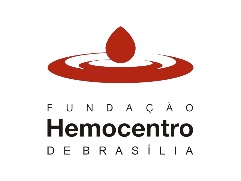 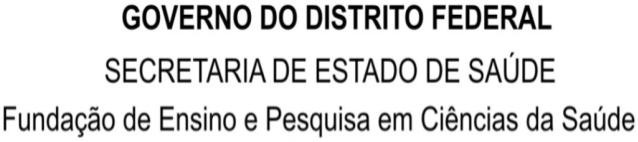 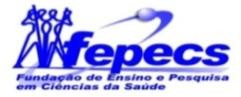 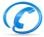 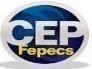                                                           COMITÊ DE ÉTICA EM PESQUISA*** Para preenchimento dos campos, é importante observar:- Seguir uma ordem lógica- Ser claro, conciso e completo- Conferir a digitação- Não utilizar gírias- Evite sentenças ou parágrafos longos- Nunca apresente parte de livros ou ideias da literatura como suas. Configura-se    como plágio, ou seja, crime intelectual. Exceto se for uma citação literal. Neste    caso deve-se apontar a página de onde foi retirado.                                        Modelo para RELATÓRIO FINALIDENTIFICAÇÃOIDENTIFICAÇÃO01. Título do Projeto: xxxxxxxxxxxxxxxxxxxxxxxxxxxxxxxxxxxxxxxxxxxxxxxxxxxxx01. Título do Projeto: xxxxxxxxxxxxxxxxxxxxxxxxxxxxxxxxxxxxxxxxxxxxxxxxxxxxx02. CAAE: xxxxxxxxxxx02. CAAE: xxxxxxxxxxx03. Pesquisador(es) Responsável (is): xxxxxxxxxxx03. Pesquisador(es) Responsável (is): xxxxxxxxxxx04. Orientador (es): xxxxxxxxxxx05. Instituição Responsável: xxxxxxxxxxx  DADOS DO PROJETO05. Resumo: xxxxxxxxxxxxxxxxxxxxxxxxxxxxxxxxxxxxxxxxxxxxxxxxxxxxxxxxxxxxxxxxxxxxxxxxxxxxxxxxxxx06. Objetivos Geral e Específicos:xxxxxxxxxxxxxxxxxxxxxxxxxxxxxxxxxxxxxxxxxxxxxxxxxxxxxxxxxxxxxxxxxxxxxxxxxxxxxxxxxxx07. Desenvolvimento do Projeto: (Detalhar as etapas do estudo e as atividades desenvolvidas, enfatizando os procedimentos que afetem diretamente o(s) participante(s) da pesquisa)08. Local (is) de Coleta de Dados:(Descreva todos os locais em que foram coletados dados/amostras/etc.)09. Participantes da pesquisa: ( critérios de inclusão e de exclusão)10. Resultados: (Descreva resumidamente os resultados obtidos. Se necessário, anexar tabelas, quadros, figuras ou gráficos para melhor entendimento dos resultados obtidos).SITUAÇÃO GERAL DA PESQUISA11.  Data de Conclusão:  xx/xx/xxxx12.  Número de participantes incluídos na pesquisa executada: xxxx13. Número de participantes previsto (mencionado) na Folha de Rosto/CONEP-MS: xxxx14. Comentários sobre alterações em datas, número de participantes ou informações adicionais/relevantes a critério do(a) pesquisador(a): xxxxxxxxxxxxxxxxxxxxxxxxxxxxxxxxxxxxxxxxxxxxxxxxxxxxxxxxxxxxxxxxxxxxxxxxxxxxxxxxxxxxxxxxxINTERCORRÊNCIAS 15. Houve alguma intercorrência com o(s) participante(s), segundo a Resolução CNS/MS nº 466/12 e suas complementares?   Sim            Não16. Se sim, informe e justifique:xxxxxxxxxxxxxxxxxxxxxxxxxxxxxxxxxxxxxxxxxxxxxxxxxxxxxxxxxxxxxxxxxxxxxxxxxxxxxxxxxxxxxxxxxxx17. Quais as condutas adotadas em relação às intercorrências?xxxxxxxxxxxxxxxxxxxxxxxxxxxxxxxxxxxxxxxxxxxxxxxxxxxxxxxxxxxxxxxxxxxxxxxxxxxxxxxxxxxxxxxxx18. Houve pedido de indenização por danos causados por este estudo?  Sim            Não19. Se sim, informe e justifique:xxxxxxxxxxxxxxxxxxxxxxxxxxxxxxxxxxxxxxxxxxxxxxxxxxxxxxxxxxxxxxxxxxxxxxxxxxxxxxxxxxxxxxx